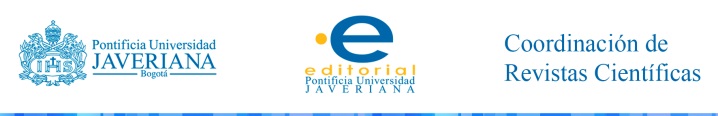 LICENÇA DE UTILIZAÇÃO PARCIALAutor exclusivo(Cidade/Estado) _(dia)__ de __(mês)_____ de _(ano)___. Exmo. Senhor Reitor Padre Jorge Humberto Peláez Piedrahita, S. J.Representante Legal PONTIFICIA UNIVERSIDAD JAVERIANA REF: Licença de utilização parcialEu _______________________________, maior de idade, domiciliado(a) e residente na ________________, portador(a) do RG __________________, e CPF __________________, agindo no meu nome e por própria conta; na minha qualidade de autor exclusivo da obra inédita “______________________________ _____________________________”, através da presente escrita autorizo expressamente à Pontificia Universidad Javeriana para puder, em desenvolvimento da presente licença de utilização parcial, exercer sobre a minha obra as atribuições indicadas a continuação, levando em conta que em qualquer caso, o objetivo perseguido é sempre facilitar, difundir e promover a aprendizagem, o conhecimento, o ensino e a pesquisa.Sendo assim, as faculdades de utilizações temporais e parciais por virtude da presente licença autorizadas sobre a minha obra são:Publicação e, em geral, edição em mídia analógica e digital pela primeira vez na revista “________________________________”, vol. ___, núm. ___, segundo as condições internas estabelecidas pela Universidade para tais efeitos.Inclusão em quaisquer outros formatos ou mídias tais como multimídia, coletâneas, recopilações ou, em geral, servir de base para qualquer outra obra derivada.Comunicações e difusão ao público por quaisquer modos de fabrico ou mídia digital ou analógica; mesmo que disponibilizá-lo na Internet.Reprodução por qualquer mídia conhecida ou por conhecer. Inclusão em sistemas de indexação e resumo e em sites, sejam eles custosos ou de graça, existindo com eles prévio convenio aprimorado com a Pontificia Universidad Javeriana para efeitos de satisfazer os fins previstos. Nestes eventos, tais sites e seus usuários terão faculdades similares as aqui concedidas para a referida universidade, com similares limitações e condições.Atribuição da licença Creative Commons Versão 4.0 Internacional, que permite citar, adaptar, remixar, transformar, autoarquivar, republicar e criar a partir da minha obra, para qualquer fim (mesmo que comercial), sempre que reconhecida apropriadamente minha paternidade, se prover um link para a obra original e indicar se mudanças foram feitas.Em concordância com a natureza da utilização concedida, a presente licença parcial é disponibilizada a título de gratuidade pelo máximo tempo legal colombiano, de modo que nesse lapso de tempo minha obra for utilizada pela Pontificia Universidad Javeriana ou com quem ela previamente fez convénio de difusão, em mídia digital ou online, para efeitos de puder se consultar e reproduzir pelos usuários de tais bases, nas condições aqui estabelecidas e para os fins indicados, respeitando sempre a titularidade dos direitos patrimoniais e morais correspondentes, de acordo com as utilizações honradas, de maneira proporcional e justificada ao objetivo perseguido, sem fim de lucro, nem de comercialização.De modo complementar, garanto que a obra é produto da minha completa e exclusiva autoria, resultado da minha criação original particular, e, além disso, que não contem citas, nem transcrições de outras obras protegidas por fora dos limites autorizados pela lei, segundo as utilizações honradas dados os fins previstos; nem mesmo contém declarações difamatórias contra terceiros, respeitando seu direito à boa imagem, intimidade, bom nome e demais direitos constitucionais. Adicionalmente, manifesto que não contempla expressões contrárias à ordem pública nem às boas costumes.Portanto, garanto que dada minha qualidade de autor exclusivo da obra, sou o único titular dos correspondentes direitos patrimoniais sobre a mesma. Sendo assim, caso de eventualmente existir um terceiro pretendendo alegar um direito melhor sobre aquela, de modo que A PONTIFICIA UNIVERSIDAD JAVERIANA puder se ver afetada por tal reclamação, comprometo-me, sem restrição nenhuma, a expurgar qualquer situação irregular, assumindo os valores e conceitos que houverem de se pagar ou que forem exigidos a esta, mesmo a indenizá-la por qualquer prejuízo que por esse motivo tivesse-lhe causado.Nesta ordem de ideias, sem prejuízo das utilizações disponibilizadas em desenvolvimento deste convénio, o abaixo-assinado —na minha qualidade de autor— assim como qualquer outro eventual titular que chegar a existir, continuaremos conservando os correspondentes direitos patrimoniais e morais sem modificação ou restrição nenhuma, pois em concordância com a legislação colombiana aplicável, o presente é um acordo jurídico que em caso nenhum envolve a transmissão dos correspondentes direitos patrimoniais que correspondem-nosAtenciosamente,

_________________________
Autor			